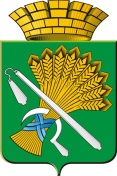 ГЛАВА КАМЫШЛОВСКОГО ГОРОДСКОГО ОКРУГАП О С Т А Н О В Л Е Н И Е от 22.09.2016 года  № 1015							 г. КамышловО внесении изменений в Положение проекта «Твоя инициатива» на территории Камышловского городского округа, утвержденный постановлением главы Камышловского городского округа от 16.08.2016 года № 897В целях реализации государственной программы «Развитие физической культуры, спорта и молодежной политики в Свердловской области до 2020 года» подпрограммы «Развитие потенциала молодежи Свердловской области», утвержденной постановлением Правительства Свердловской области от 29.10.2013 года № 1332-ПП (в редакции постановления Правительства Свердловской области от 12.11.2014 года № 974-ПП) и Подпрограмма «Молодежь Камышловского городского округа», утверждённой Постановлением главы Камышловского городского округа от 12.11.2013 года № 2008 Муниципальной программы «Развитие образования, культуры, спорта и молодежной политики в Камышловском городском округе до 2020 года", и.о. главы администрации Камышловского городского округаПОСТАНОВИЛ:1. Внести в Положение о проведении областного проекта «Твоя инициатива» на территории Камышловского городского округа, утвержденное постановлением главы Камышловского городского округа «16» августа 2016 года следующие изменения:1.1. Подпункт	7.3 изложить в следующей редакции: «До 23 сентября 2016 года проводится конкурс молодежных инициатив».	1.2. Подпункт 7.4. изложить в следующей редакции: «До 27 сентября 2016 подведение итогов и определение победителей конкурса».	1.3. Подпункт 7.5. изложить в следующей редакции:  «До 30 сентября 2016 года обеспечивается заключение соглашений о поддержке молодежных инициатив (далее - соглашение) с победителями конкурса молодежных инициатив».	2. Опубликовать настоящее постановление в газете «Камышловские известия» и разместить в информационно-телекоммуникационной сети «Интернет».3.  Контроль за исполнением настоящего постановления возложить на заместителя главы администрации Камышловского городского округа (по социальным вопросам) Половникова А.В.И.о. главы администрацииКамышловского городского округа					       О.Л. Тимошенко